			LEBENSLAUF         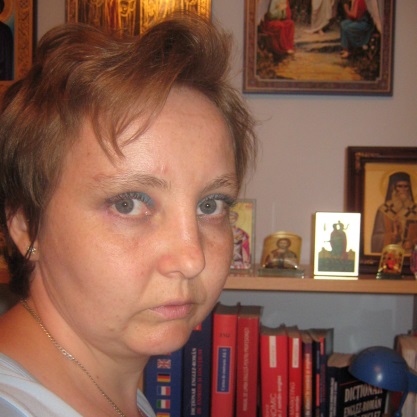 SIMONA POP Freiberufliche Übersetzerin Angebotene Sprachkombinationen: ENGLISCH – RUMÄNISCH RUMÄNISCH – ENGLISCH ANGABEN ZUR PERSON:  BERUFSERFAHRUNG:AUSBILDUNG:WEITERBILDUNG:EHRENAMTLICH:Name /  Vorname AdresseTelefonnumerE-mailSkype IM StaatsangehörigkeitGeburtsdatum Simona Pop Rumänien, Komitat Bihor, Dorf Mădăras, Postleizahl: 417330, Hauptstraße, No. 173.(+40) 784 67 99 71    simonna111@rocketmail.com  /  freelancetranslator5.5@gmail.com freelancetranslator5Rumänisch 03.10.1978 1.02. 06.2015 – Gegenwart Freiberufliche Übersetzerin Pop Simona – Übersetzerin. (Selbständiger). 2.01.09.2009 – 31.08.2011 01.09.2007 – 31.08.2008 01.09.2006 – 31.08.2007 Englischlehrerin Grundschule mit 8 Jahrgängen3.01.10.2003 – 01.06.2006 Verkäuferin Einkaufszentrum 4.   01.10.2002 – 15.06.2003 Englischlehrerin Grundschule mit 8 Jahrgängen1.2003 – 2006Universität Großwardein. (Oradea).  Literaturwissenschaftliche Fakultät. Fachgebiet: Englische Sprache und Literatur. 2.1999 – 2002 Universität Großwardein (Oradea).  Literaturwissenschaftliche Fakultät. Fachgebiet: Bibliothekswesen3. 1993 – 1997 Nationalkolleg  „Teoder Neș“ Großsalontha (Lyzeum)Real-Profil, mit Schwerpunkt Naturwissenschaften (Chemie-Biologie) 1.12.05.2016 – 28.08.2016Britische Geschäfts- und Kommunikationsakademie –Kommunikation in der Wirtschaft2.12.05.2016 – 28.08.2016Britische Geschäfts- und Kommunikationsakademie –Geschäftsenglisch3.26.02.2015 – 30.04.2015„GLOBAL TEAM“ Sprachzentrum – Juristisches  Englisch   4. 01.10.1999 - 01.10.2001Internationale Korrespondenz Institut – Deutsche Sprache Muttersprachen:  Rumänisch und UngarischAndere Sprachen: Englisch  -  C2 Deutsch – A2  Spanische – A1 2012Zertifikat  ausgestellt  vom Justizministerium  Geprüfte Übersetzerin und Dolmetscherin für Englisch 2003-2006Psychopädagogische, methodische und praktische BildungUniversität Großwardein. Institut für Erziehungswissenschaften08.2008 Definitivat im LehramtUniversität Großwardein. Institut für Erziehungswissenschaften1. 06.12.2017 - GegenwartEhrenamtliche  übersetzerin (Englisch-Rumänisch/Rumänisch-English) für TED (Abkürzung für Technology, Entertainment, Design)https://www.ted.com/profiles/9032379/translator2.13.01.2015 – 13.01.2017Ehrenamtliche  übersetzerin (Englisch-Rumänisch/Rumänisch-English) für Verein für angewandte Psychologie und knüpfende Wissenschaften, Republik Moldau3.01.03.214 – 30.08.2014 Ehrenamtliche übersetzerin (Englisch-Rumänisch/Rumänisch-English) für SOS Autism - Verein von Gemeinnutzen Moldau, Republik Moldau4.01.01.2014 – 01.01.2015 Ehrenamtliche übersetzerin (Englisch-Rumänisch/Rumänisch-English) für Verein der rumänischen Funker, Buzau, Komitat Buzau, Rumänien5.  01.03.2013 – 01.03.2014 Ehrenamtliche  übersetzerin (Englisch-Rumänisch/Rumänisch-English) für Verein der orthodoxen Jugendlichen, Galati, Komitat Galati, Rumänien